平顶山市中医医院新城区分院一期工程施工扬尘防治专项施工方案                           编制人：                           审核人：                           审批人：河南省工建集团有限责任公司平顶山工程项目部  年  月  日目   录编制依据......................................................................1工程概况......................................................................1控制目标......................................................................1管理目标......................................................................2组织管理......................................................................2责任制考核..................................................................2控制要点......................................................................3附图    ......................................................................6附表    ......................................................................7扬尘污染防治专项方案编制依据《中华人民共和国环境保护法》《中华人民共和国环境影响评价法》《中华人民共和国大气污染防治法》《中华人民共和国固体废物污染环境防治法》二、工程概况1、参建单位工程名称：平顶山市中医医院新城区分院一期工程建设单位：平顶山国控新城中医院管理有限公司设计单位：河南省建筑设计研究院有限公司监理单位：河南省育兴建设工程管理有限公司施工单位：河南省工建集团有限责任公司2、工程概况本工程结构体系：框架剪力墙结构，总建筑面积112279.8平方米，地上建筑面积为88853.74平方米，地下建筑面积为23805.94平方米。一期工程开工1#、2#病房楼，门诊医技楼，制剂楼及医疗气体站。楼层为1#、2#病房楼地上十五层；门诊医技楼地上五层；制剂楼地上六层；医疗气体站地上一层；地下室均为一层。三、控制目的本工程从基础、框架混凝土主体结构到装饰、总体工程结束，施工中不规范操作、材料的进出场、自然环境因素等，均会造成扬尘污染，且本工程施工中的扬尘污染直接造成重大环境污染，给社会造成不良影响，因此实施施工扬尘控制，环境保护，维护施工人员的身体健康，成为项目部切实抓好的环境保护工作之一。四、管理目标1、施工扬尘污染控制达标；2、无市民重大投诉；3、无因施工扬尘控制不管造成的上级处罚和通报批评；4、上级部门检查验收达标；5、严格按照“六个百分之百”要求进行管控。五、组织管理本工程以建设单位领导，监理单位监督，施工单位工作的管理网络，负责施工现场扬尘污染控制的策划、组织、落实、并从财力、物力、人力上实施战略布置，将本工程的施工扬尘控制落入到整个管理中。六、责任制考核实施施工现场扬尘控制，责任在领导，管理在岗位，关键是班组，因此项目部必须在建立和健全各项扬尘控制规章制度的基础上，落实各级管理责任，将施工扬尘控制与安全生产和文明施工管理紧紧联系在一起，始终贯穿于整个施工管理过程中，成为安全生产保证体系环境因素的一个补充要素，实施全过程、全方位控制。1、项目经理是施工扬尘污染控制的责任人，须对施工现场的扬尘污染控制负全面责任；2、各管理岗位人员须对施工扬尘控制列入施工全过程管理的范围，对现自己的职责，加强管理；3、班组长是施工扬尘污染控制的第一责任人，须对施工现场的扬尘污染控制负全面责任；4、项目部宜与各施工班组操作人员落实施工扬尘控制责任，制定奖罚制度，以推动施工扬尘污染控制的进程。七、控制要点1、  工地围墙及大门封闭控制2、  现场地坪施工3、  现场材料进出扬尘控制4、  砼使用5、  土方施工扬尘控制6、  砂浆的使用7、  建筑垃圾处理8、  生活垃圾处理9、  工地脚手架施工现场扬尘控制10、 结构层施工扬尘控制11、 木工房管理12、 装饰施工阶段扬尘控制八、管理控制1、建筑工程施工现场沿工地四周连续设置围墙围栏，不得留有缺口，围拱围栏应坚固、稳定、整洁、美观，重要地区和主要路段范围内的围墙围栏高度为2.5米，禁止紧靠围墙内侧堆填泥土、沙石等散装材料，以及脚手架钢管、模板、竹片等。2、建筑工程的施工料具必须按照施工现场平面布置图（见附图）的位置放置，水泥、石灰等易产生扬尘的建筑材料，应当严密遮盖或者在仓库内存放，现场任何易产生扬尘的物料装卸、物料堆放必须采取遮盖、封闭、洒水等扬尘控制措施。3、建筑工程施工现场应专门配备保洁员负责车辆进出的冲洗、清扫和保洁工作，施工现场出入口应设置车辆冲洗池，配备高压冲洗设备，冲洗池四周必须设置排水沟和两级沉淀池，运输车辆出厂前必须冲洗干净确保车底、车身不带泥，并建立车辆冲洗台账。4、建筑工程施工现场出入口、作业区、生活区、主干道应采用砼硬化，道路的强度、厚度、宽度应满足安全通行卫生保洁需要，施工现场应设排水网络系统，禁止将泥浆、污水、废水等直接排入河道和下水道。5、在对楼层、脚手架、高处平台等进行建筑残渣及废料清理时，应采用洒水降尘措施，严禁采用翻竹篱笆、板铲拍打、空压机吹尘等手段，楼层内建筑垃圾、渣土应采用袋装扎口封闭清运，并采用垂直机械清运或者管道清运方式，严禁凌空抛掷和乱倒乱卸。6、当晴天5天以上，且风力达6级以上时应暂停扬尘点的土方开挖作业，并对工地采取洒水降尘等措施，风力达5级以上时，严禁外架拆除、模板拆除、楼层内建筑垃圾清扫等易扬尘的作业。7、建筑工程施工现场应当专门设置集中堆放建筑垃圾。工程渣土的场地，并在48小时内完成清运，不能按时清理的建筑垃圾，应采取围栏、遮盖等防尘措施，不能按时完成清运的土方，应采取固化、覆盖或者绿化等扬尘控制措施。8、建筑工程施工区域的裸露地面，建设单位应采取临时绿化，网、膜覆盖等措施，防止扬尘。附图：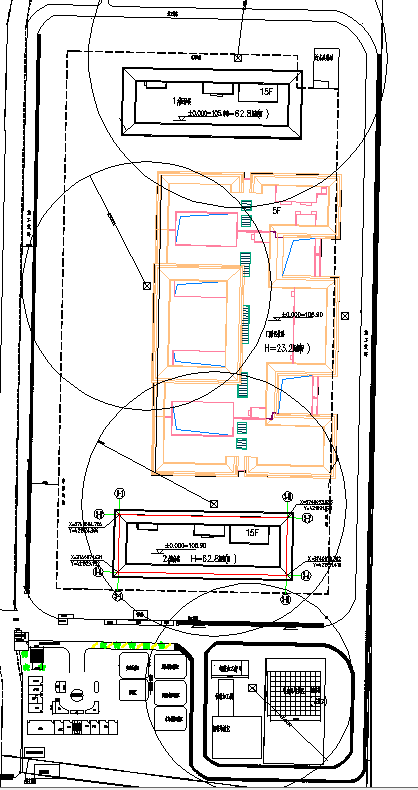 附表：扬尘控制洒水记录表工程名称：平顶山市中医医院新城区分院一期建设项目垃圾清运记录木工间废弃物每日清理记录工程名称：平顶山市中医医院新城区分院一期建设项目扬尘控制检查记录表                                                              编号：扬尘治理值日表带班人员：值班人员：沉淀池清理记录表工程名称：平顶山市中医医院新城区分院一期建设项目洒水部位日期洒水结果洒水人记录人工程名称平顶山市中医医院新城区分院一期建设项目平顶山市中医医院新城区分院一期建设项目清运单位日期性质数量经手人备   注日期废弃物名称数量清理人记录人备  注工程名称检查日期检查单位检查人员检 查 内 容检 查 内 容检 查 结 果检 查 结 果是否有扬尘控制方案，责任制是否有落实到人，并建立相应的防扬尘台帐是否有扬尘控制方案，责任制是否有落实到人，并建立相应的防扬尘台帐施工现场大门口是否有设置清洗车辆的装置；生活区是否有设专人进行保洁施工现场大门口是否有设置清洗车辆的装置；生活区是否有设专人进行保洁施工现场、生活区的排水沟、沉淀池及食堂隔油池是否定期派人清理施工现场、生活区的排水沟、沉淀池及食堂隔油池是否定期派人清理建筑垃圾及生活垃圾是否及时清运出工地建筑垃圾及生活垃圾是否及时清运出工地石子、黄沙、水泥等临时堆放场地，是否有采取围栏、遮盖等防护措施石子、黄沙、水泥等临时堆放场地，是否有采取围栏、遮盖等防护措施夜间施工是否对周边居民小区造成光污染和澡声污染夜间施工是否对周边居民小区造成光污染和澡声污染木工间内的废弃物是否每日进行清理木工间内的废弃物是否每日进行清理整改措施：措施制定人：整改措施：措施制定人：整改措施：措施制定人：整改措施：措施制定人：复查意见复查人：    日期：   年   月   日复查意见复查人：    日期：   年   月   日复查意见复查人：    日期：   年   月   日复查意见复查人：    日期：   年   月   日时间姓名电话星期一星期二星期三星期四星期五星期六星期日时间姓名电话星期一星期一星期二星期三星期四星期五星期六星期日清理部位日期清理结果清理人记录人